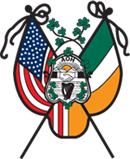 Ladies Ancient Order of Hibernians, St. Ita Division 6 $250 SCHOLARSHIPS The Ladies Ancient Order of Hibernians, St. Ita Division 6, Orange County, New York is sponsoring TWO $250.00 Scholarships for High School Students in Orange and Sullivan Counties; one for students wishing to pursue their studies in a college or institute of higher learning; and one for students pursuing careers or studies in the Vocational or Technical field. Students who are enrolled in parochial, private, public schools in Orange and Sullivan Counties or who are home schooled are eligible to participate. The Educational Scholarship requires a written essay of not less than 250 words “What I have done in the past year to help others in my school, church or community.”The Vocational/Technical Scholarship requires a written essay of no less than 250 words describing the course of action chosen after graduating high school, such as health care, life skills, cosmetology, auto/mechanics, etc.; why that particular career or plan of action was chosen; what experience do you have in that field; and how this scholarship will help you (purchase needed items to start your course of action, etc.)The Contest begins February 2, 2022; all applications and essays must be submitted to Judy O’Brien Van Put, LAOH Division 6 Historian, in digital format via email to judyvanput@gmail.com and must be received on or before April 2, 2022. A Title Page is to be provided listing the student’s name, address, school name, grade level, and number of words in the essay. The student’s name should not appear on any other page. All submissions are to be prepared using Microsoft Word. Letter font should be 12 point, double-line spacing throughout.Entries will be judged, and Winners will be notified on May 2, 2022. Scholarship check and Certificate to be awarded afterward.  For more information please contact Judy O’Brien Van Put at judyvanput@gmail.com.The Ladies Ancient Order of Hibernians, Inc. is a nonprofit organization - sisterhood of Irish-American Catholic women dedicated to charitable works and promoting our culture and heritage. Friendship, Unity and Christian Charity is the motto of our organization.